NEW MEMBER’S APPLICATION FORM & RENEWALS FORM 2019-20(This form must be completed fully and returned with annual payment of £3.00,  otherwise your child will not be allowed to attend KPC)I am signing below to confirm I/my child(ren) are aware of what KPC expects of members.  I am also confirming that I am aware that KPC cannot be held responsible or liable for any loss, damage, or accident caused either inside KPC Centre or within the outside area of KPC.    We ask that members treat others with respect and they will receive respect.  I confirm I have kept the attached sheet re Rules of Conduct for KPC, and accept these rules of behaviour for my child.  I am aware that if there are any issues or concerns, I will be contacted by a member of KPC staff, or my child may receive a short ban from KPC.   I am aware that if my child uses the Skate Park or BMX track that they must wear helmets at all times, and that KPC recommends them to also wear protective wear. I am aware of the Privacy Statement for my/my child’s data as above.PARENTS/GUARDIANS - PLEASE DETACH – THIS IS FOR YOU TO KEEPAlthough we offer a friendly and relaxed place to “hang out”, we obviously need to have a few ground rules, so that all members have a good time here and we can create a safe environment.  At KPC we don’t allow:Bullying		Persistent Bad Language	Racism	             Drugs		Vandalism	Violence			Theft		AlcoholPlease be aware that if you (members over 18+)/your child(ren) persist in any of the above, we may need to ban them, in order to benefit other members who do not partake in these actions.  We may contact you if we are experiencing any problems.  We have a range of policies and procedures, including Safeguarding Children – you are welcome to call in and see copies of all policies we hold at KPC Youth.  We also have internet access at KPC, and whilst usage is supervised, we cannot be held responsible for young people accessing “dubious” sites.  Whilst we will aim to prevent this happening, we want you to be aware that young people may enter chat rooms, or unsuitable sites without our knowledge.  We will shortly also be having some IPADs available for use.  Due to the value of these we ask that members hand in their mobile phones in exchange for loan of the IPAD whilst at KPC.Whilst at KPC your child may take part in contact sports – eg: Touch Rugby/basketball/football  etc.  Whilst participating we cannot accept liability if accidental injury occurs between your child and other children/staff or volunteers.  Helmets must be worn in the skate park and on the bmx track at all times.  We also encourage members to wear protective clothing – eg: padding.  By signing below you are aware that if your child does not wear protective clothing, that is with your parental consent.KPC is an open access youth provision so we are unable to man the provision.  We take this opportunity to stress the need for you to ensure your child asks a member of staff before they go  off-site, for H & S reasons.   KPC Opening:For any issues contact:   01656 745399/749219 or email: kpcyouth@hotmail.comNightly admission per session £1.00 – comprises 90p admission and 10p donation for Gift Aid purposes.  Holiday daytime admissions £3.00 per session – comprises of £2.70 admission and 30p donation for gift aid purposes  Kpcyouth Centre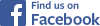  @KPC-Pyle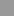 Please support us by visiting our Website: www.kpcyouth.com Other info on KPC …..!FUNDRAISING FOR KPC ……KPC is a Registered Charity (No: 1123339) – and relies heavily on fundraising to help us offer the services we do.Please can YOU help us raise funds to keep KPC going?We are continuing to collect:Used Postage StampsOld Ink CartridgesMobile PhonesUnwanted foreign notes/coinsUnwanted clothes, belts, shoes, bedding, hats– sorry no bedding/curtains)Good Quality Clothing which we will sell on EBayDonate old books/paperbacks etcOR, other schemes which are on-going:Support our Weather LotterySupport our Buy a Brick CampaignSupporting us via on-line shopping and nominating                              KPC Youth at: www.easyfundraising.org.uk/KPC YouthEntering a team in our Annual Charity Golf Day in JuneThanks in advance, and please spread the word to help us continue here at KPC!For more info on the above schemes visit: www.kpcyouth.comOr pop into the Centre 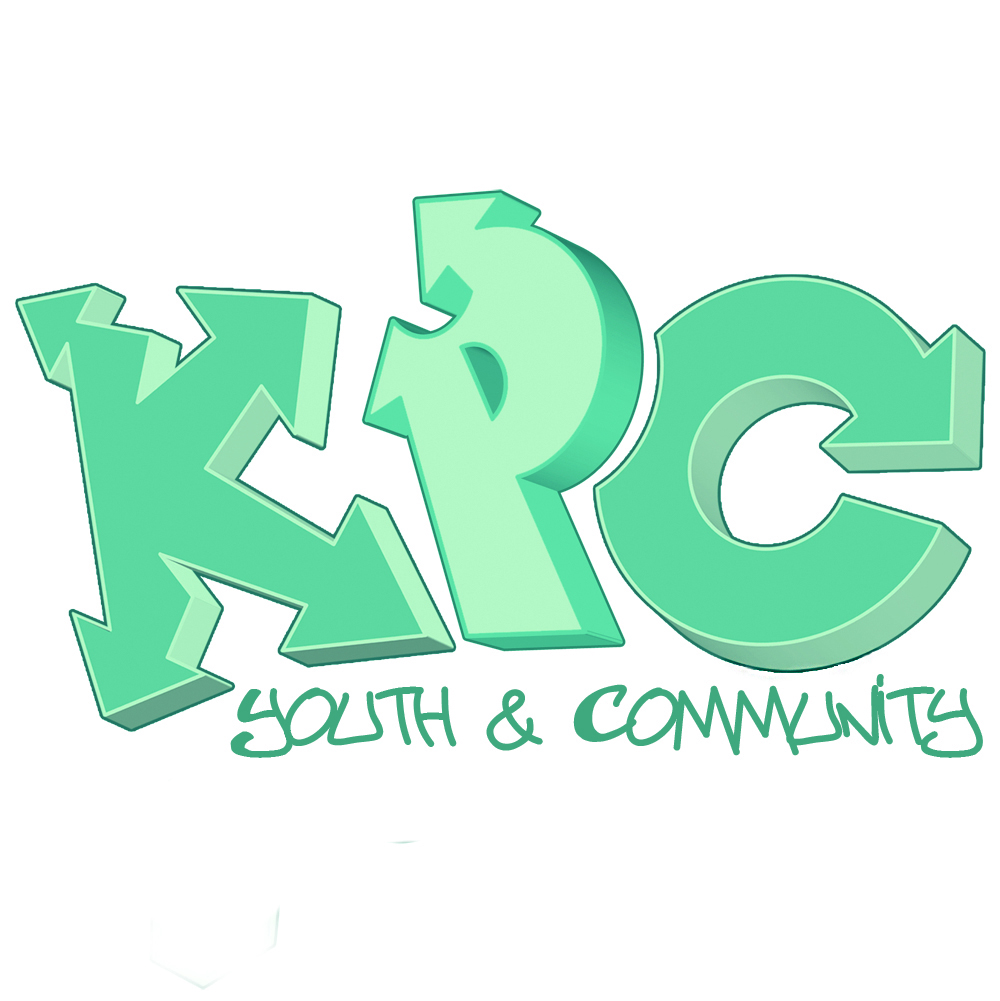 First Name:Enw cyntaf:Surname:Cyfenw:Surname:Cyfenw:D of Birth:Dyddiad Geni:D of Birth:Dyddiad Geni:Age:Oedran:Address Cyfeiriad:& Post Code Cod Post: Parent/Guardian’s Name:Relationship to child:Perthynos a phlentynRelationship to child:Perthynos a phlentynAddress: (if different to above)Contact Mobile/rhif ffon:Contact Home Tel:Email addressCyfeiriad ebost:Member’s Mobile:Member’s Email:Any brothers/sisters members of KPC?Any brothers/sisters members of KPC?Any brothers/sisters members of KPC?School/College your child attends: (if applicable)  Ysgol/ColegSchool/College your child attends: (if applicable)  Ysgol/ColegSchool/College your child attends: (if applicable)  Ysgol/ColegAre they any medical conditions/allergies/prescribed drugs we need to know about:Are they any medical conditions/allergies/prescribed drugs we need to know about:Are they any medical conditions/allergies/prescribed drugs we need to know about:Yes/No?   Please state:Yes/No?   Please state:Yes/No?   Please state:Yes/No?   Please state:Yes/No?   Please state:Yes/No?   Please state:Yes/No?   Please state:Yes/No?   Please state:Are there any physical or learning disabilities or behavioural issues we need to be aware of?Are there any physical or learning disabilities or behavioural issues we need to be aware of?Are there any physical or learning disabilities or behavioural issues we need to be aware of?Yes/No?  Please state:Yes/No?  Please state:Yes/No?  Please state:Yes/No?  Please state:Yes/No?  Please state:Yes/No?  Please state:Yes/No?  Please state:Yes/No?  Please state:Are there any physical or learning disabilities or behavioural issues we need to be aware of?Are there any physical or learning disabilities or behavioural issues we need to be aware of?Are there any physical or learning disabilities or behavioural issues we need to be aware of?Ok for Plasters to be administered?    Yes/No?  Ok for Plasters to be administered?    Yes/No?  Ok for Plasters to be administered?    Yes/No?  Ok for Plasters to be administered?    Yes/No?  Ok for Plasters to be administered?    Yes/No?  Ok for Plasters to be administered?    Yes/No?  Ok for Plasters to be administered?    Yes/No?  Ok for Plasters to be administered?    Yes/No?  I would like to receive e-mail to update on events/opening etc? (you will have the option to withdrawn from this at any time)I would like to receive e-mail to update on events/opening etc? (you will have the option to withdrawn from this at any time)I would like to receive e-mail to update on events/opening etc? (you will have the option to withdrawn from this at any time)YES              NO               (Please √) YES              NO               (Please √) YES              NO               (Please √) YES              NO               (Please √) YES              NO               (Please √) YES              NO               (Please √) YES              NO               (Please √) YES              NO               (Please √) If your child is under 11 years of age we do not encourage them going off site to go to the local Chippy (as we cannot guarantee a member of staff will be available to accompany them) Tick only if you want to give your permission to allow them off-site on their ownIf your child is under 11 years of age we do not encourage them going off site to go to the local Chippy (as we cannot guarantee a member of staff will be available to accompany them) Tick only if you want to give your permission to allow them off-site on their ownIf your child is under 11 years of age we do not encourage them going off site to go to the local Chippy (as we cannot guarantee a member of staff will be available to accompany them) Tick only if you want to give your permission to allow them off-site on their ownYES              NO               (Please √)YES              NO               (Please √)YES              NO               (Please √)YES              NO               (Please √)YES              NO               (Please √)YES              NO               (Please √)YES              NO               (Please √)YES              NO               (Please √)How did you hear about KPC? (Please √)How did you hear about KPC? (Please √)How did you hear about KPC? (Please √)Word of Mouth?              School?In the Community?          Other? (Please state): Word of Mouth?              School?In the Community?          Other? (Please state): Word of Mouth?              School?In the Community?          Other? (Please state): Word of Mouth?              School?In the Community?          Other? (Please state): Word of Mouth?              School?In the Community?          Other? (Please state): Word of Mouth?              School?In the Community?          Other? (Please state): Word of Mouth?              School?In the Community?          Other? (Please state): Word of Mouth?              School?In the Community?          Other? (Please state): Ethnicity – How would you describe the background/race of your child? (eg: White Welsh, White English, White Other, Mixed African/Chinese other etc …)Ethnicity – How would you describe the background/race of your child? (eg: White Welsh, White English, White Other, Mixed African/Chinese other etc …)Ethnicity – How would you describe the background/race of your child? (eg: White Welsh, White English, White Other, Mixed African/Chinese other etc …)Although we have some Welsh speaking staff/volunteers we do not currently offer specific Welsh Language provision – please let us know your thoughts on this?Although we have some Welsh speaking staff/volunteers we do not currently offer specific Welsh Language provision – please let us know your thoughts on this?Although we have some Welsh speaking staff/volunteers we do not currently offer specific Welsh Language provision – please let us know your thoughts on this?Not an essential need for my child?                                                   □Would like to have this available?                                                      □                                Happy to have just some staff who can support in Welsh?          □ Other comments: ………………………………………………………………………..                Not an essential need for my child?                                                   □Would like to have this available?                                                      □                                Happy to have just some staff who can support in Welsh?          □ Other comments: ………………………………………………………………………..                Not an essential need for my child?                                                   □Would like to have this available?                                                      □                                Happy to have just some staff who can support in Welsh?          □ Other comments: ………………………………………………………………………..                Not an essential need for my child?                                                   □Would like to have this available?                                                      □                                Happy to have just some staff who can support in Welsh?          □ Other comments: ………………………………………………………………………..                Not an essential need for my child?                                                   □Would like to have this available?                                                      □                                Happy to have just some staff who can support in Welsh?          □ Other comments: ………………………………………………………………………..                Not an essential need for my child?                                                   □Would like to have this available?                                                      □                                Happy to have just some staff who can support in Welsh?          □ Other comments: ………………………………………………………………………..                Not an essential need for my child?                                                   □Would like to have this available?                                                      □                                Happy to have just some staff who can support in Welsh?          □ Other comments: ………………………………………………………………………..                Not an essential need for my child?                                                   □Would like to have this available?                                                      □                                Happy to have just some staff who can support in Welsh?          □ Other comments: ………………………………………………………………………..                If you are a taxpayer, then KPC can reclaim 20p from the Inland revenue for every £1.00 you give, helping us to raise funds for KPC.     *I would like KPC to treat all membership and admission payments that I make as Gift Aid donations:Signed(Parent): ………………………..   Date: ……………………………….If you are a taxpayer, then KPC can reclaim 20p from the Inland revenue for every £1.00 you give, helping us to raise funds for KPC.     *I would like KPC to treat all membership and admission payments that I make as Gift Aid donations:Signed(Parent): ………………………..   Date: ……………………………….If you are a taxpayer, then KPC can reclaim 20p from the Inland revenue for every £1.00 you give, helping us to raise funds for KPC.     *I would like KPC to treat all membership and admission payments that I make as Gift Aid donations:Signed(Parent): ………………………..   Date: ……………………………….If you are a taxpayer, then KPC can reclaim 20p from the Inland revenue for every £1.00 you give, helping us to raise funds for KPC.     *I would like KPC to treat all membership and admission payments that I make as Gift Aid donations:Signed(Parent): ………………………..   Date: ……………………………….If you are a taxpayer, then KPC can reclaim 20p from the Inland revenue for every £1.00 you give, helping us to raise funds for KPC.     *I would like KPC to treat all membership and admission payments that I make as Gift Aid donations:Signed(Parent): ………………………..   Date: ……………………………….If you are a taxpayer, then KPC can reclaim 20p from the Inland revenue for every £1.00 you give, helping us to raise funds for KPC.     *I would like KPC to treat all membership and admission payments that I make as Gift Aid donations:Signed(Parent): ………………………..   Date: ……………………………….If you are a taxpayer, then KPC can reclaim 20p from the Inland revenue for every £1.00 you give, helping us to raise funds for KPC.     *I would like KPC to treat all membership and admission payments that I make as Gift Aid donations:Signed(Parent): ………………………..   Date: ……………………………….If you are a taxpayer, then KPC can reclaim 20p from the Inland revenue for every £1.00 you give, helping us to raise funds for KPC.     *I would like KPC to treat all membership and admission payments that I make as Gift Aid donations:Signed(Parent): ………………………..   Date: ……………………………….Facebook Access to Wi-Fi at KPCFacebook Access to Wi-Fi at KPCFacebook Access to Wi-Fi at KPCIf my child is over 13 years I give permission for them to accessing Facebook when at KPC:YES              NO           (Please √)If my child is over 11 years I give permission for them to access Wi-Fi whilst at KPC, and I have ensured any necessary restrictions have been put on their mobile devices:YES              NO           (Please √)If my child is over 13 years I give permission for them to accessing Facebook when at KPC:YES              NO           (Please √)If my child is over 11 years I give permission for them to access Wi-Fi whilst at KPC, and I have ensured any necessary restrictions have been put on their mobile devices:YES              NO           (Please √)If my child is over 13 years I give permission for them to accessing Facebook when at KPC:YES              NO           (Please √)If my child is over 11 years I give permission for them to access Wi-Fi whilst at KPC, and I have ensured any necessary restrictions have been put on their mobile devices:YES              NO           (Please √)If my child is over 13 years I give permission for them to accessing Facebook when at KPC:YES              NO           (Please √)If my child is over 11 years I give permission for them to access Wi-Fi whilst at KPC, and I have ensured any necessary restrictions have been put on their mobile devices:YES              NO           (Please √)If my child is over 13 years I give permission for them to accessing Facebook when at KPC:YES              NO           (Please √)If my child is over 11 years I give permission for them to access Wi-Fi whilst at KPC, and I have ensured any necessary restrictions have been put on their mobile devices:YES              NO           (Please √)If my child is over 13 years I give permission for them to accessing Facebook when at KPC:YES              NO           (Please √)If my child is over 11 years I give permission for them to access Wi-Fi whilst at KPC, and I have ensured any necessary restrictions have been put on their mobile devices:YES              NO           (Please √)If my child is over 13 years I give permission for them to accessing Facebook when at KPC:YES              NO           (Please √)If my child is over 11 years I give permission for them to access Wi-Fi whilst at KPC, and I have ensured any necessary restrictions have been put on their mobile devices:YES              NO           (Please √)If my child is over 13 years I give permission for them to accessing Facebook when at KPC:YES              NO           (Please √)If my child is over 11 years I give permission for them to access Wi-Fi whilst at KPC, and I have ensured any necessary restrictions have been put on their mobile devices:YES              NO           (Please √)Data Protection/General Data Protection Regulations Privacy Statement:We do not forward your personal information to any other party, (except in the case of Safeguarding)Records are retained for 6 years.Generic stats only are kept for funders – eg: Age, GenderData Protection/General Data Protection Regulations Privacy Statement:We do not forward your personal information to any other party, (except in the case of Safeguarding)Records are retained for 6 years.Generic stats only are kept for funders – eg: Age, GenderData Protection/General Data Protection Regulations Privacy Statement:We do not forward your personal information to any other party, (except in the case of Safeguarding)Records are retained for 6 years.Generic stats only are kept for funders – eg: Age, GenderYour/your child’s data info is kept on our records for Emergency Contact/to enable us to have records for statistics for funding applications.   We may contact you by email/post/phone to update you on any issues with your child/fundraising events, trips, opening etc.Re: Photos/DVDs – are you agreeable to photo’s/DVD footage of your son/daughter (if under 18) being used in publicity for KPC?YES             NO           (Please √)I agree to my information being used as above) and agree to being contacted by phone/email as above and am aware of KPC Privacy Statement:YES              NO           (Please √)Signed/Llofnod: : …………………………………………………Your/your child’s data info is kept on our records for Emergency Contact/to enable us to have records for statistics for funding applications.   We may contact you by email/post/phone to update you on any issues with your child/fundraising events, trips, opening etc.Re: Photos/DVDs – are you agreeable to photo’s/DVD footage of your son/daughter (if under 18) being used in publicity for KPC?YES             NO           (Please √)I agree to my information being used as above) and agree to being contacted by phone/email as above and am aware of KPC Privacy Statement:YES              NO           (Please √)Signed/Llofnod: : …………………………………………………Your/your child’s data info is kept on our records for Emergency Contact/to enable us to have records for statistics for funding applications.   We may contact you by email/post/phone to update you on any issues with your child/fundraising events, trips, opening etc.Re: Photos/DVDs – are you agreeable to photo’s/DVD footage of your son/daughter (if under 18) being used in publicity for KPC?YES             NO           (Please √)I agree to my information being used as above) and agree to being contacted by phone/email as above and am aware of KPC Privacy Statement:YES              NO           (Please √)Signed/Llofnod: : …………………………………………………Your/your child’s data info is kept on our records for Emergency Contact/to enable us to have records for statistics for funding applications.   We may contact you by email/post/phone to update you on any issues with your child/fundraising events, trips, opening etc.Re: Photos/DVDs – are you agreeable to photo’s/DVD footage of your son/daughter (if under 18) being used in publicity for KPC?YES             NO           (Please √)I agree to my information being used as above) and agree to being contacted by phone/email as above and am aware of KPC Privacy Statement:YES              NO           (Please √)Signed/Llofnod: : …………………………………………………Your/your child’s data info is kept on our records for Emergency Contact/to enable us to have records for statistics for funding applications.   We may contact you by email/post/phone to update you on any issues with your child/fundraising events, trips, opening etc.Re: Photos/DVDs – are you agreeable to photo’s/DVD footage of your son/daughter (if under 18) being used in publicity for KPC?YES             NO           (Please √)I agree to my information being used as above) and agree to being contacted by phone/email as above and am aware of KPC Privacy Statement:YES              NO           (Please √)Signed/Llofnod: : …………………………………………………Your/your child’s data info is kept on our records for Emergency Contact/to enable us to have records for statistics for funding applications.   We may contact you by email/post/phone to update you on any issues with your child/fundraising events, trips, opening etc.Re: Photos/DVDs – are you agreeable to photo’s/DVD footage of your son/daughter (if under 18) being used in publicity for KPC?YES             NO           (Please √)I agree to my information being used as above) and agree to being contacted by phone/email as above and am aware of KPC Privacy Statement:YES              NO           (Please √)Signed/Llofnod: : …………………………………………………Your/your child’s data info is kept on our records for Emergency Contact/to enable us to have records for statistics for funding applications.   We may contact you by email/post/phone to update you on any issues with your child/fundraising events, trips, opening etc.Re: Photos/DVDs – are you agreeable to photo’s/DVD footage of your son/daughter (if under 18) being used in publicity for KPC?YES             NO           (Please √)I agree to my information being used as above) and agree to being contacted by phone/email as above and am aware of KPC Privacy Statement:YES              NO           (Please √)Signed/Llofnod: : …………………………………………………Your/your child’s data info is kept on our records for Emergency Contact/to enable us to have records for statistics for funding applications.   We may contact you by email/post/phone to update you on any issues with your child/fundraising events, trips, opening etc.Re: Photos/DVDs – are you agreeable to photo’s/DVD footage of your son/daughter (if under 18) being used in publicity for KPC?YES             NO           (Please √)I agree to my information being used as above) and agree to being contacted by phone/email as above and am aware of KPC Privacy Statement:YES              NO           (Please √)Signed/Llofnod: : …………………………………………………Signed/Llofnod:Name in Capitals:Enw mewn priflythrennau:Date/Dyddiad:** Please ensure you have also signed in the Data Protection Box (GDPR) Above** Please ensure you have also signed in the Data Protection Box (GDPR) AboveMonday - Friday5.30 – 7.30 pmAges 8 - School Year 66.30 – 8.30 pmSchool Year 77.30 – 9.30 pmSchool Year 8+Holiday openingAs advertisedMarlas Cornelly7 – 9 pm Tues Age 13+7 – 9 pm ThursAge 8-12Messy PlayEvery Tuesday (term time) 10.30 – 11.30 – bring along your baby/toddler – a chance to meet with other mums for a chat & cuppa - £2.00 Rebound Sessions - AdultsTuesdays 6 pm Fridays 9.15 £1.50 per sessionAfter School Club 5-7sFriday nights from 3.30-5 pm - £2.50 per session (term time)